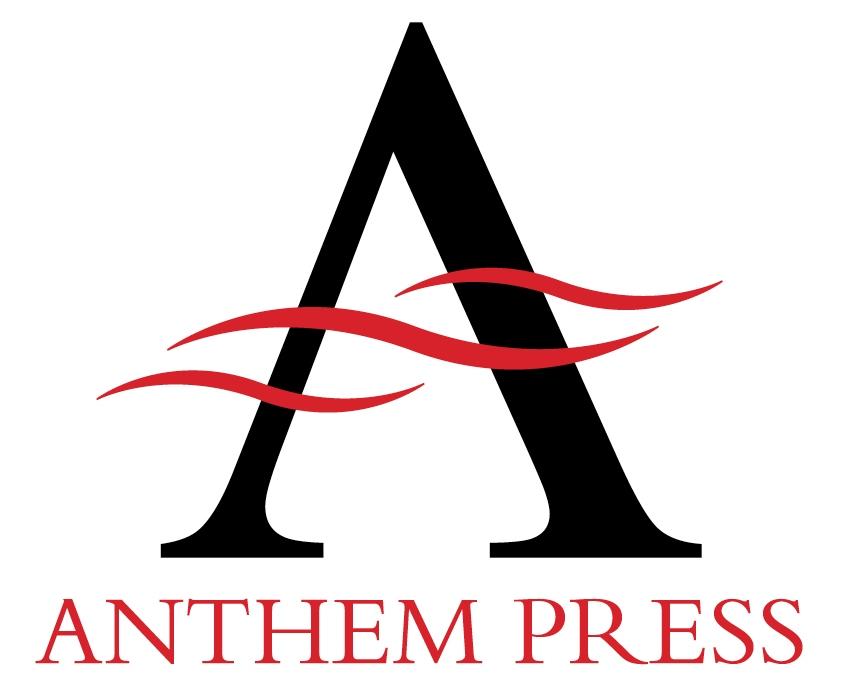 PUBLISHING PROPOSAL FORMThank you for your interest in publishing with Anthem Press. Please submit this completed form, your CV and a sample chapter (if available). You may send this documentation to your editor or to proposal@anthempress.com.
Author / Editor

Name

Affiliation

Work address

Work telephone numberHome addressHome telephone number

E-mail addressAre you on social media? If so, please provide this information.Please attach your CV.

The book

Book TitleWhat type of book is this primarily (e.g., scholarly monograph, edited research collection, textbook, reference, professional, general interest, etc.)?

Short description of the project’s scope and content (1-3 paragraphs)

Outline the Table of Contents
Provide chapter summariesPlease attach a sample chapter (if available). Kindly confirm whether this is a writing sample or a sample of the proposed manuscript.If this is an edited collection, please provide a list of contributors.
Why we should publish your book

Why should we publish this book? What are the particular strengths?

Who is it aimed at? Who will buy the finished publication? Are there primary and secondary markets?

What are the comparable books? Please list the main competitors. Is there a gap in the currently available literature?


Essential information

What is your proposed submission date for completion of the manuscript?

What is the word count? If it is an edited collection, how many words is each essay?

Would you like pictures, graphs or diagrams? If so, how many? Black/white or color? Hi-resolution images must be provided and permissions secured by the author upon submission.

Are there any copyright or permission issues related to your manuscript? Has any portion of this manuscript been published previously?If a translated manuscript, has translation been completed? Have you contacted other publishers?

Please recommend 5-10 peer reviewers for your proposal, preferably those not known to you personally (e.g., close colleague, personal friend). Please provide names, affiliations and email addresses, if possible. Kindly specify whether each recommendation is known to you personally or not.
